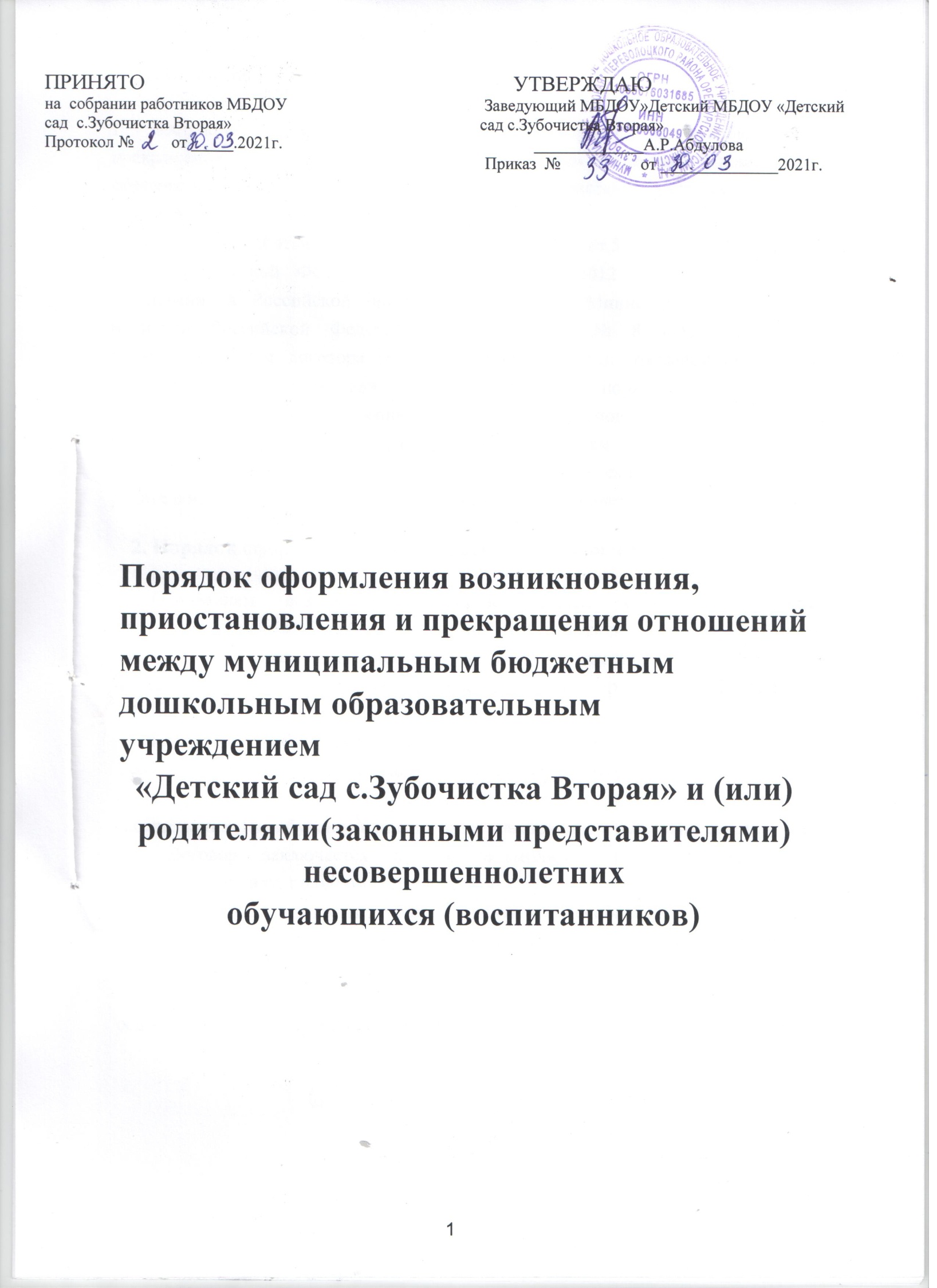                     1. Общие положенияНастоящий Порядок оформления возникновения, приостановления и прекращения   отношений   между   муниципальным бюджетным   дошкольным образовательным учреждением«Детский сад с. Зубочистка вторая» воспитанниками и родителями (законными представителями) (далее- Порядок) разработан в соответствии с ч.2 ст.30, ст.53, ст.61 Федерального закона Российской Федерации от 29 декабря 2012 г. № 273-Ф3 «Об образовании в Российской Федерации», приказом Министерства образования и науки Российской Федерации от 13.01.2014 № 8 «Об утверждении примерной формы договора об образовании по образовательным программам дошкольного   образования»   и   определяет   порядок    оформления возникновения, приостановления и прекращения отношений муниципальным бюджетным дошкольным образовательным учреждениям «Детский садс. Зубочистка Вторая» (далее по тексту - Детский сад), воспитанниками и родителями (законными представителями) несовершеннолетних обучающихся.Порядок оформления возникновения образовательных отношенийОснованием возникновения образовательных отношений является заключение договора об образовании по образовательным программам дошкольного образования (далее - договор) и распорядительный акт о зачислении лица на обучение по образовательным программам дошкольного образования.Права	обучающегося	(воспитанника),	предусмотренные законодательством об образовании и   настоящим   Порядком,   возникают   с даты, указанной в распорядительном акте о приеме обучающегося (воспитанника) на обучение или в договоре, заключенном с Детским садом.Договор заключается в 2-х экземплярах, имеющих одинаковую юридическую силу, по одному для каждой из сторон.В договоре   должны   быть   указаны   основные   характеристики образования, в том числе вид, уровень и (или)   направленность образовательной   программы   (часть    образовательной    программы определенных уровня, вида и (или) направленности), форма обучения, срок освоения образовательной программы (продолжительность обучения).Порядок приостановления образовательных отношений3.1. Образовательные отношения приостанавливаются (Приложение № 1), за ребёнком сохраняется место в Детском саду на   основании   заявления родителей (законных представителей) и документального подтвержденияфактов, изложенных в заявлении, в следующих случаях:болезни ребёнка;прохождение им санаторно-курортного лечения;устройства ребёнка на временное пребывание в организации для   детей сирот и детей, оставшихся без попечения родителей, на период времени, когда родители,   усыновители   либо   опекуны   по   уважительным    причинам    не могут исполнять свои обязанности в отношении ребёнка без прекращения ихправ и обязанностей в отношении этого ребёнка;карантина в Детском саду;приостановления деятельности Детского сада для проведения ремонтных работ, санитарной обработки помещений;временного отсутствия   родителей   (законных   представителей)   на постоянном месте жительства (болезнь, командировка, отпуск) с указанием периода отсутствия ребёнка;в иных случаях по согласованию с администрацией Детского сада.Порядок прекращения образовательных отношенийОбразовательные отношения прекращаются:в связи с получением образования (завершения обучения);досрочно по основаниям, установленным в п. 4.2.Образовательные отношения могут быть прекращены досрочно в следующих случаях:по инициативе родителей (законных представителей) обучающегося (воспитанника), в том числе в случае перевода обучающегося (воспитанника) для продолжения освоения образовательной   программы   в   другую организацию, осуществляющую образовательную деятельность по образовательным программам соответствующего уровня и направленности;по инициативе организации, в случае установления нарушения порядка приема в образовательную организацию;по обстоятельствам, не зависящим от воли родителей (законных представителей) обучающегося (воспитанника) и Детского сада, в том числе в случаях ликвидации организации, осуществляющей образовательную деятельность.Досрочное прекращение образовательных отношений по инициативе родителей (законных представителей) воспитанника не влечет за собой возникновение каких-либо дополнительных, в том числе материальных, обязательств указанного воспитанника перед Детским садом.Основанием для прекращения образовательных отношений является распорядительный акт Детского сада (Приложение № 2-5), об отчислении обучающегося (воспитанника) из Детского сада. Права обучающегося (воспитанника) и обязанности родителей (законных представителей), предусмотренные законодательством об образовании и локальными нормативными актами учреждения, прекращаются с даты его отчисления из Детского сада.Срок действия данного Положения не ограниченПриложения № 1Муниципальное бюджетное дошкольное образовательное учреждение«Детский сад с. Зубочистка Вторая» П Р И К А З№с. Зубочистка ВтораяО приостановлении образовательныхотношенииВ   соответствии   с   ч.2   ст.30   Федерального   закона   от   29.12.2012   №   273-ФЗ«Об    образовании    в    Российской    Федерации»,    п.3.1    локального    нормативного акта «Порядок оформления возникновения, приостановления и прекращения отношений между муниципальным бюджетным дошкольным образовательным учреждением «Детский сад   с. Зубочистка Вторая»   и   (или)   родителями    (законными    представителями) несовершеннолетних обучающихся (воспитанников), утвержденного приказом МБДОУДетский сад с. Зубочистка Вторая от 09.01.2020г. № 2, руководствуясь уставом,п.7.1 утвержденным постановлением № 946-п от 07.08.2020года, на основании заявления родителя (законного представителя) обучающегося от 00.00.0000г.п р и к а з ы в а ю :I.  Приостановить образовательные отношения  	 	и сохранить место в(указать причину)детском саду следующим воспитанникам:Иванова Мария Петровна 00.00.0000 г.р.группа	направленности для детей	лет Контроль за исполнением приказа оставляю за собой.Заведующий МБДОУ	А.Р.АбдуловаПриложение № 2Муниципальное бюджетное дошкольное образовательное учреждение«Детский сад с.Зубочистка вторая» П Р И К А З№с. Зубочистка втораяОб отчислениив связи с завершением обученияВ соответствии   с   п.1   н.1   ст.61   Федерального   закона   от   29.12.2012   № 273-ФЗ    «Об    образовании    в    Российской    Федерации»,    руководствуясь     уставом,п.7.1. утвержденным постановлением № 946-п от 07.08.2020годап р и к а з ы в а ю :Отчислить с 00.00.0000г. следующих воспитанников:из группы	направленности для детей	лет Иванову Марию Петровну 00.00.0000 г.р. Петрова Ивана Ивановича 00.00.0000 г.р.Заведующий МБДОУ	А.Р.АбдуловаПриложение № 3Муниципальное бюджетное  дошкольное образовательное учреждение«Детский сад с. Зубочистка Вторая» П Р И К А З№с. Зубочистка втораяОб отчислении.досрочно по семейным обстоятельствамВ соответствии с п. 2 ч. 1, п. 1 ч.2 статьи 61 Федерального закона от 29.12.2012г. № 273-ФЗ «Об образовании в Российской Федерации», уставом,п.7.1. утвержденным постановлением № 946-п от 07.08.2020года, на основании заявления родителя (законного представителя) обучающегося от 00.00.0000г.п р и к а з ы в а ю :Отчислить	с	00.00.0000	г.	Иванову	Марию	Петровну	00.00.0000г.р. из группы			направленности для детей	лет №	.Выдать личное дело Ивановой Марии Петровны на руки родителю (законному представителю).Контроль за исполнением приказа оставляю за собой.Заведующий МБДОУ	А.Р.Абдулова С приказом ознакомлен:Приложение № 4Муниципальное бюджетное  дошкольное образовательное учреждение«Детский сад с. Зу4бочистка Вторая» П Р И К А З№с. Зубочистка ВтораяОб отчислениидосрочно в порядке переводаВ   соответствии   с   п.1   ч.2,   п.2    ч.1    ст.61    Федерального    закона    от 29.12.2012   №   273-ФЗ   «Об   образовании    в    Российской    Федерации»,    во исполнение   приказа   Министерства   образования   и    науки    РФ   от   28.12.2015   № 1527   «Об   утверждении    Порядка    и    условий    осуществления    перевода обучающихся   из   одной   организации,    осуществляющей    образовательную деятельность   по    образовательным    программам    дошкольного    образования,    в другие организации, осуществляющие образовательную деятельность по образовательным программам соответствующих уровня и направленности», руководствуясь уставом,п.7.1. утвержденным постановлением № 946-п от 07.08.2020года, на основании заявления родителя (законного представителя) обучающегося от 00.00.0000г.п р и к а з ы в а ю :Отчислить с 00.00.0000г. Иванову Марию Петровну 00.00.0000   г.р.   из группы общеразвивающей направленности для детей 3-4 лет  в   порядке перевода в муниципальное бюджетного дошкольное образовательное учреждение «Детский сад № 00» в группу общеразвивающей направленности.Выдать личное дело Ивановой Марии Петровны на руки родителю (законному представителю).Контроль за исполнением приказа оставляю за собой.Заведующий МБДОУ	А.Р.Абдулова С приказом ознакомлен:Муниципальное бюджетное дошкольное образовательное учреждение«Детский сад с. Зубочистка вторая» П Р И К А З№Об отчислении досрочнов связи с переездом в другую местностьВ соответствии   с   п.1   ч.2,   п.2   ч.1   ст.61   Федерального   закона   от 29.12.2012 №   273-ФЗ   «Об   образовании   в   Российской   Федерации»,   во исполнение приказа Министерства образования и   науки   РФ   от   28.12.2015   № 1527 «Об   утверждении   Порядка   и   условий   осуществления   перевода обучающихся из одной организации, осуществляющей   образовательную деятельность   по   образовательным   программам   дошкольного   образования,   в другие организации, осуществляющие образовательную деятельность по образовательным программам соответствующих уровня и направленности», руководствуясь уставом,п.7.1. утвержденным постановлением № 946-п от 07.08.2020года, на основании заявления родителя (законного представителя) обучающегося от 00.00.0000г.п р и к а з ы в а ю :Отчислить	с	00.00.0000г.	Иванову Марию	Петровну   00.00.0000	г.р.	изгруппы	направленности для детей __	лет в связи спереездом в другую местность   	населенный пункт, муниципальное образование, субъект РФ(Н-р: с. Кутуши Курманаевского района Оренбургской области);Выдать личное дело Ивановой Марии Петровны на руки родителю (законному представителю).Контроль за исполнением приказа оставляю за собой.Заведующий МБДОУ  приказом ознакомлен:А.Р.Абдулова